Основные параметры варианта долгосрочного прогноза, а также иных показателей социально-экономического развития Дубовского сельского поселения, определенных в качестве базовых для целей долгосрочного бюджетного планирования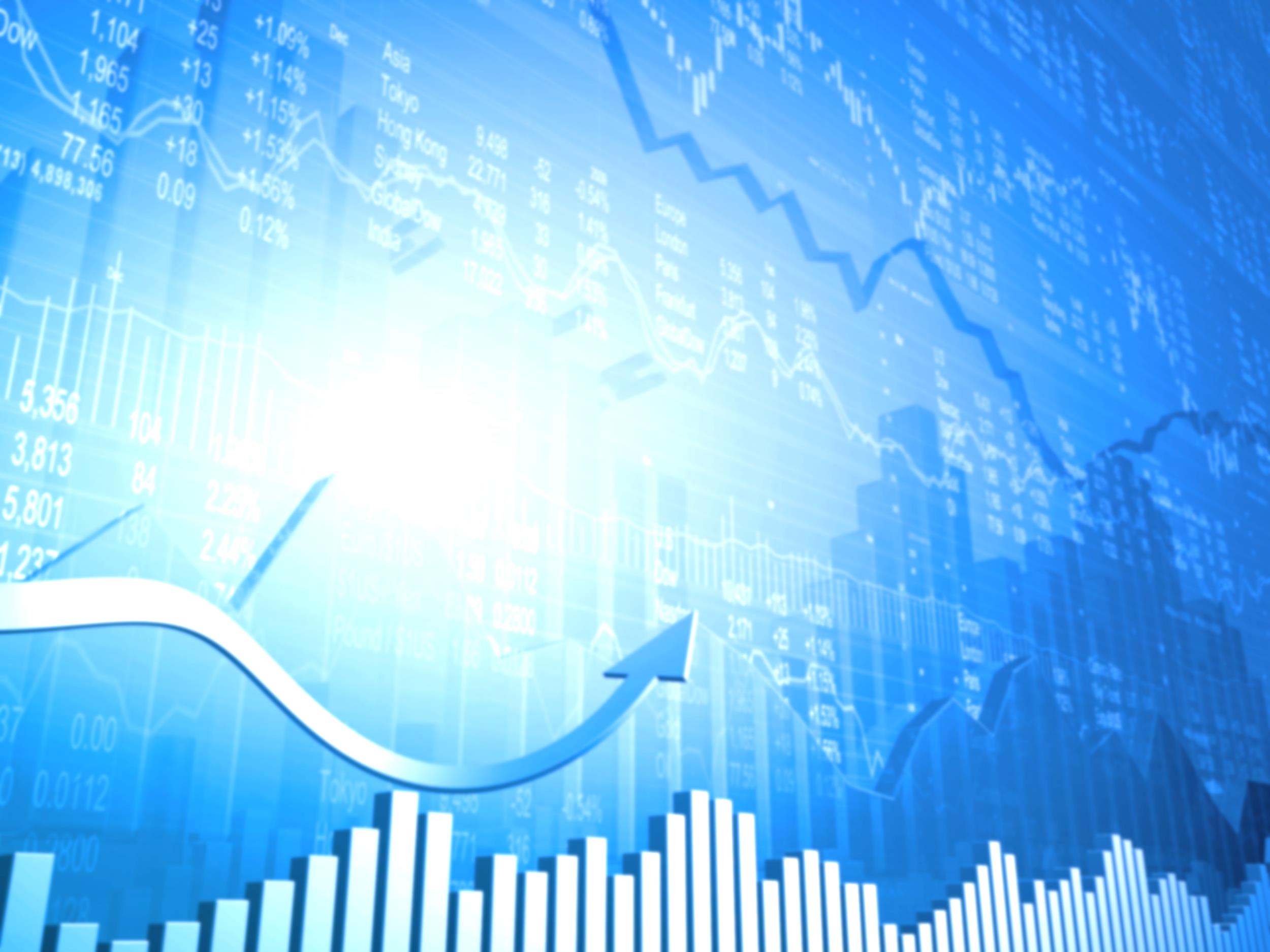 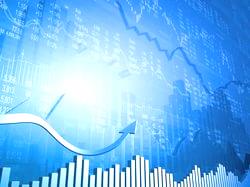 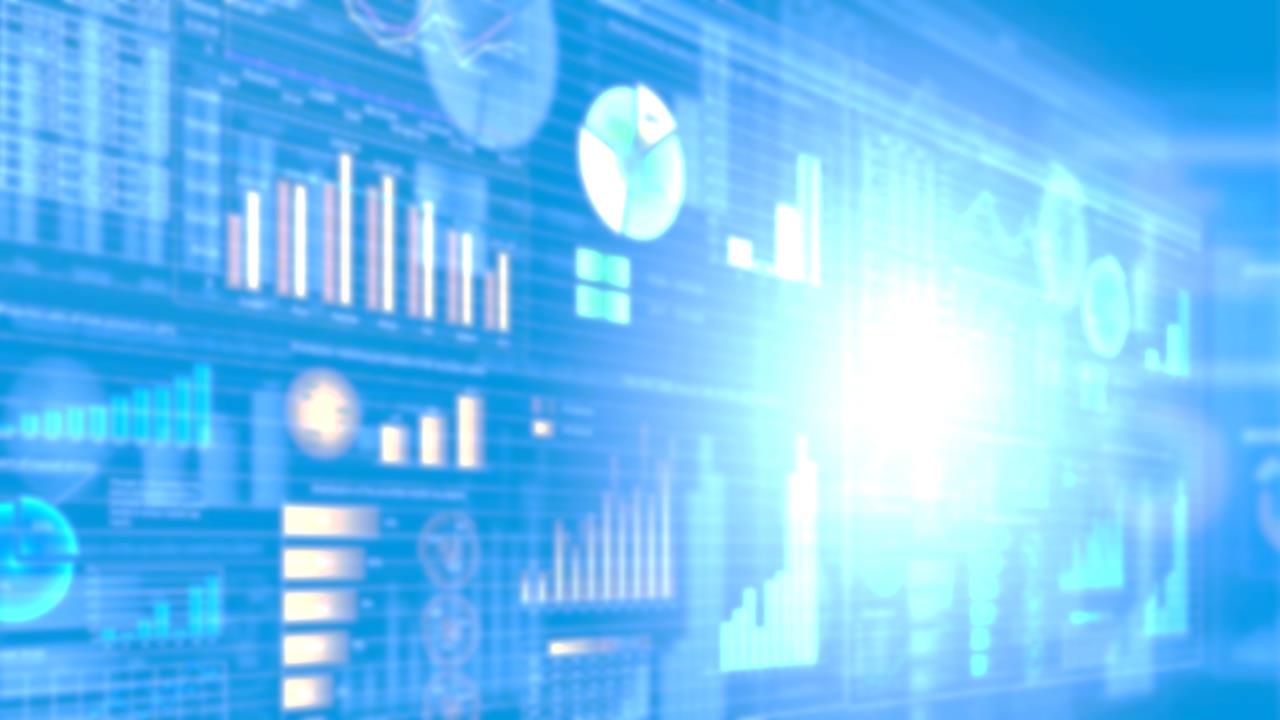 12013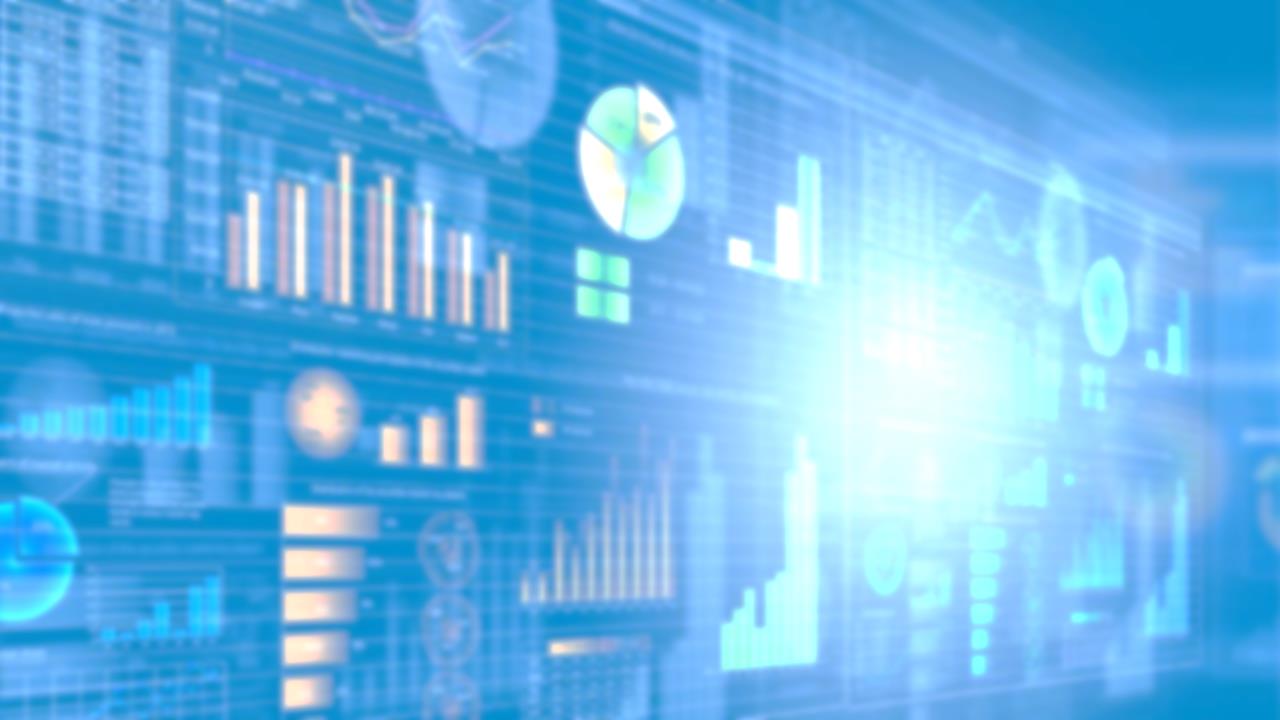 Прогноз основных характеристик бюджета Дубовского сельского поселения(тыс. рублей)Показатели финансового обеспечения  муниципальных программ Дубовского сельского поселения№п/пОсновные показателиЕдиница измеренияГод периода прогнозированияГод периода прогнозированияГод периода прогнозированияГод периода прогнозированияГод периода прогнозированияГод периода прогнозированияГод периода прогнозированияГод периода прогнозированияГод периода прогнозированияГод периода прогнозированияГод периода прогнозирования№п/пОсновные показателиЕдиница измерения2020202120222023202420252026202720282029203012345678910111213141.Индекс потребительских ценпроцентов к предыдущему году103,8104,0104,0104,0104,0104,0104,0104,0104,0104,0104,02.Количество сельскохозяйственных организаций - всего по состоянию на конец годаединиц11111112121213131313132.Объем платных услуг населениютыс.руб.6,56,56,56,86,86,86,87,07,07,07,02.Численность занятых в экономике       человек4329,04329,04329,04350,04350,04350,04 370,04 370,04 370,04 370,04 370,03.Фонд заработной платы3.в действующих ценах, всеготыс. рублей538561,82565868,43597380,14650233,98676243,3703293,1731424,8760681,8791109,1822753,5855663,63.процентов к предыдущему году102,3105,0105,6108,8104,0104,0104,0104,0104,0104,0104,04.Прибыль прибыльных предприятий4.в действующих ценахтыс. рублей0,00,00,00,00,00,00,00,00,00,00,04.темп роста в действующих ценахпроцентов к предыдущему году0,00,00,00,00,00,00,00,00,00,00,0Наименование показателяГод периода прогнозированияГод периода прогнозированияГод периода прогнозированияГод периода прогнозированияГод периода прогнозированияГод периода прогнозированияГод периода прогнозированияГод периода прогнозированияГод периода прогнозированияГод периода прогнозированияГод периода прогнозированияНаименование показателя20202021202220232024202520262027202820292030123456789101112Показатели бюджета Дубовского сельского поселенияПоказатели бюджета Дубовского сельского поселенияПоказатели бюджета Дубовского сельского поселенияПоказатели бюджета Дубовского сельского поселенияПоказатели бюджета Дубовского сельского поселенияПоказатели бюджета Дубовского сельского поселенияПоказатели бюджета Дубовского сельского поселенияПоказатели бюджета Дубовского сельского поселенияПоказатели бюджета Дубовского сельского поселенияПоказатели бюджета Дубовского сельского поселенияПоказатели бюджета Дубовского сельского поселенияПоказатели бюджета Дубовского сельского поселенияДоходы, в том числе:19 071,139 838,840 580,68 680,87 614,87 690,97 767,97 845,67 924,08 003,38 083,3налоговые и неналоговые доходы6 832,77 580,38 218,67 539,47 614,87 690,97 767,97 845,67 924,08 003,38 083,3безвозмездные поступления12 238,432258.532 362.01 141,40,00,00,00,00,00,00,0Расходы20 562,439 838,840 580,68 680,87 614,87 690,97 767,97 845,67 924,08 003,38 083,3Дефицит/профицит1 491,30000000000Источники финансирования дефицита бюджета00000000000Муниципальный долг00000000000Расходы на финансовое обеспечение реализации муниципальных программ Дубовского сельского поселенияРасходы на финансовое обеспечение реализации муниципальных программ Дубовского сельского поселенияРасходы на финансовое обеспечение реализации муниципальных программ Дубовского сельского поселенияРасходы на финансовое обеспечение реализации муниципальных программ Дубовского сельского поселенияРасходы на финансовое обеспечение реализации муниципальных программ Дубовского сельского поселенияРасходы на финансовое обеспечение реализации муниципальных программ Дубовского сельского поселенияРасходы на финансовое обеспечение реализации муниципальных программ Дубовского сельского поселенияРасходы на финансовое обеспечение реализации муниципальных программ Дубовского сельского поселенияРасходы на финансовое обеспечение реализации муниципальных программ Дубовского сельского поселенияРасходы на финансовое обеспечение реализации муниципальных программ Дубовского сельского поселенияРасходы на финансовое обеспечение реализации муниципальных программ Дубовского сельского поселенияРасходы на финансовое обеспечение реализации муниципальных программ Дубовского сельского поселенияНаименование муниципальной программы Дубовского сельского поселенияГод периода прогнозированияГод периода прогнозированияГод периода прогнозированияГод периода прогнозированияГод периода прогнозированияГод периода прогнозированияГод периода прогнозированияГод периода прогнозированияГод периода прогнозированияГод периода прогнозированияГод периода прогнозированияНаименование муниципальной программы Дубовского сельского поселения20202021202220232024202520262027202820292030123456789101112Муниципальная программа Дубовского сельского поселения «Обеспечение качественными жилищно-коммунальными услугами населения Дубовского сельского поселения»3 195,94 702,15 533,70,00,00,00,00,00,00,00,0Муниципальная программа Дубовского сельского поселения «Обеспечение общественного порядка и противодействие преступности»332,75,05,00,00,00,00,00,00,00,00,0Муниципальная программа Дубовского сельского поселения «Защита населения и территории от чрезвычайных ситуаций, обеспечение пожарной безопасности и безопасности людей на водных объектах»21,321,321,30,00,00,00,00,00,00,00,0Муниципальная программа Дубовского сельского поселения «Развитие культуры и туризма»1 888,32 000,12 129,71 632,91 632,91 632,91 632,91 632,91 632,91 632,91 632,9Муниципальная программа Дубовского сельского поселения «Охрана окружающей среды и рациональное природопользование»4 053,22 739,22 771,7480,70,00,00,00,00,00,00,0Муниципальная программа Дубовского сельского поселения «Развитие физической культуры и спорта»500,19,09,00,00,00,00,00,00,00,00,0Муниципальная программа Дубовского сельского поселения «Содействие занятости населения»465,0465,0465,00,00,00,00,00,00,00,00,0Муниципальная программа Дубовского сельского поселения «Развитие транспортной системы»660,5660,5660,5660,50,00,00,00,00,00,00,0Муниципальная программа Дубовского сельского поселения «Энергоэффективность и развитие энергетики»0,00,03,00,00,00,00,00,00,00,00,0Муниципальная программа Дубовского сельского поселения «Муниципальная политика»7 056,37 566,86 939,15 524,55 524,55 524,55 524,55 524,55 524,55 524,55 524,5Муниципальная программа Дубовского сельского поселения «Управление муниципальными финансами и создание условий для эффективного управления муниципальными финансами»0,00,00,00,00,00,00,00,00,00,00,0Муниципальная программа Дубовского сельского поселения «Управление муниципальным имуществом»501,0321,0321,00,00,00,00,00,00,00,00,0Муниципальная программа Дубовского сельского поселения «Доступная среда»0,00,010,00,00,00,00,00,00,00,00,0Муниципальная программа Дубовского сельского поселения  «Развитие и поддержка субъектов  малого и среднего предпринимательства в Дубовском сельском  поселении на 2015 -2020 годы»0,06,06,00,00,00,00,00,00,00,00,0Муниципальная программа Дубовского сельского поселения «Формирование современной городской среды на территории Дубовского сельского поселения»1 400,020 185,419 985,40,00,00,00,00,00,00,00,0Итого20 074,338 681,438 860,48 298,67 157,47 157,47 157,47 157,47 157,47 157,47 157,4